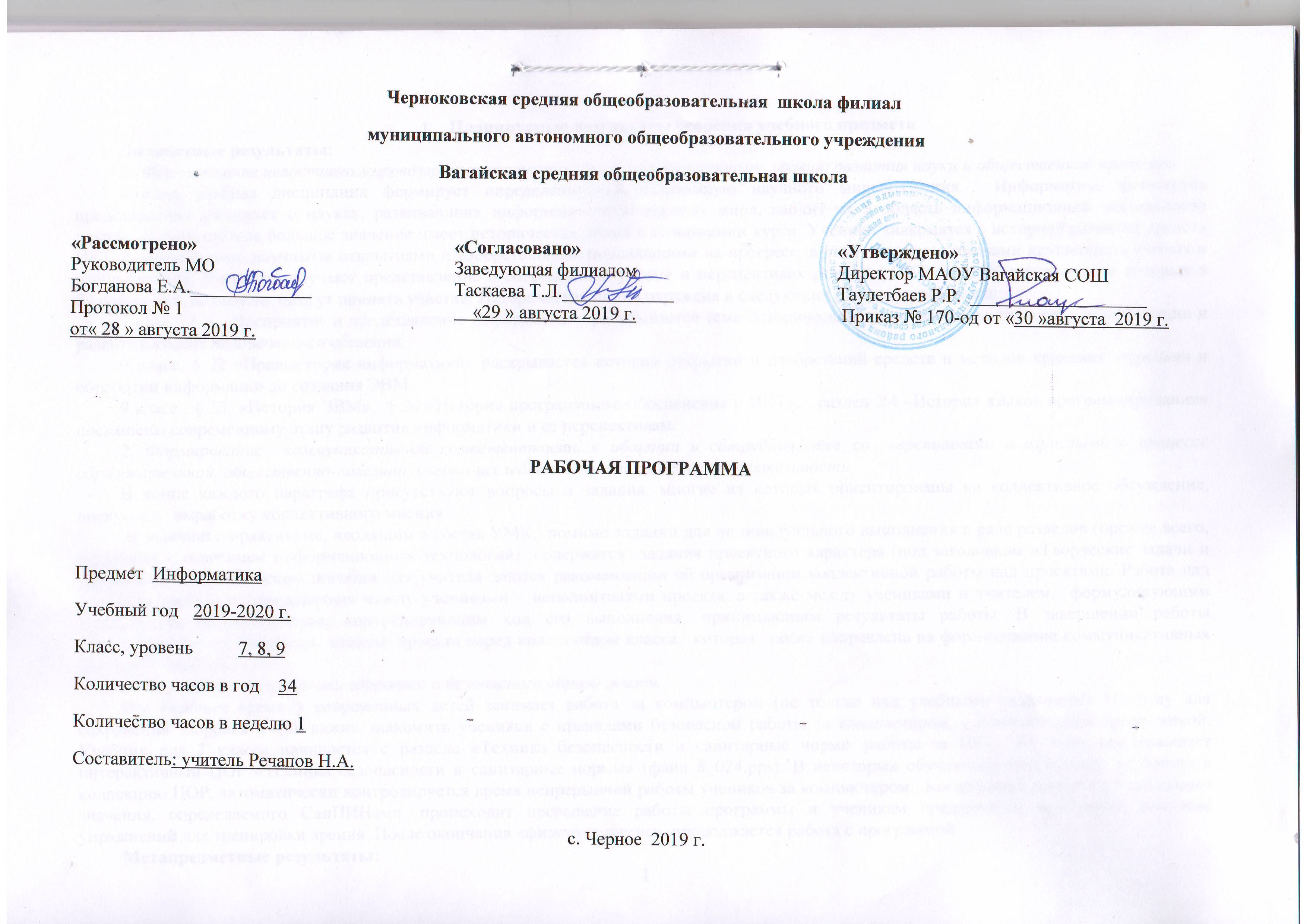 Планируемые результаты освоения учебного предметаЛичностные результаты:Формирование целостного мировоззрения, соответствующего современному  уровню развития науки и общественной практики.    Каждая учебная дисциплина формирует определенную составляющую научного мировоззрения.  Информатика формирует представления учащихся о науках, развивающих информационную картину мира, вводит их в область информационной деятельности людей.  В этом смысле большое значение имеет историческая линия в содержании курса. Ученики знакомятся с историей развития средств ИКТ, с важнейшими  научными открытиями и изобретениями, повлиявшими на прогресс  в этой области, с именами крупнейших ученых и изобретателей. Ученики получают представление о современном уровне и перспективах развития ИКТ-отрасли, в реализации которых в будущем они, возможно, смогут принять участие. Историческая линия отражена в следующих разделах учебников:7 класс, § 2, «Восприятие и представление информации»: раскрывается тема исторического развития письменности, классификации и развития языков человеческого общения.9 класс, § 22 «Предыстория информатики» раскрывается история открытий и изобретений средств и методов хранения, передачи и обработки информации до создания ЭВМ.9 класс ,  23  «История ЭВМ»,   24 «История программного обеспечения и ИКТ»,   раздел 2.4 «История языков программирования» посвящены современному этапу развития информатики и ее перспективам.2. Формирование  коммуникативной компетентности в общении и сотрудничестве со сверстниками и взрослыми в процессе образовательной, общественно-полезной, учебно-исследовательской, творческой деятельности. В конце каждого параграфа присутствуют вопросы и задания, многие из которых ориентированы на коллективное обсуждение, дискуссии,  выработку коллективного мнения. В задачнике-практикуме, входящим в состав УМК,  помимо заданий для индивидуального выполнения в ряде разделов (прежде всего, связанных с освоением информационных технологий)  содержатся  задания проектного характера (под заголовком «Творческие задачи и проекты»). В методическом пособии для учителя даются рекомендации об организации коллективной работы над проектами. Работа над проектом требует взаимодействия между учениками – исполнителями проекта, а также между учениками и учителем,  формулирующим задание для проектирования, контролирующим ход его выполнения, принимающим результаты работы. В завершении работы  предусматривается процедура зашиты  проекта перед коллективом класса,  которая  также направлена на формирование коммуникативных навыков учащихся.Формирование ценности здорового и безопасного образа жизни.  Все большее время у современных детей занимает работа за компьютером (не только над учебными заданиями). Поэтому для сохранения здоровья очень важно знакомить учеников с правилами безопасной работы за компьютером, с компьютерной эргономикой. Учебник для 7 класса начинается с раздела «Техника безопасности и санитарные нормы работы за ПК». Эту тему поддерживает интерактивный ЦОР «Техника безопасности и санитарные нормы» (файл 8_024.pps). В некоторых обучающих программах, входящих в коллекцию ЦОР, автоматически контролируется время непрерывной работы учеников за компьютером.  Когда время достигает предельного значения, определяемого СанПИНами, происходит прерывание работы программы и ученикам предлагается выполнить комплекс упражнений для тренировки зрения. После окончания «физкульт-паузы»  продолжается работа с программой.Метапредметные результаты:Умение самостоятельно планировать пути достижения цели, в том числе альтернативные, осознанно выбирать наиболее эффективные способы решения учебных и познавательных задач.В курсе информатики данная компетенция обеспечивается алгоритмической линией, которая реализована в учебнике 9 класса, в главе 1 «Управление и алгоритмы» и главе 2 «Введение в программирование».  Алгоритм  можно назвать планом достижения цели исходя из ограниченных ресурсов (исходных данных) и ограниченных возможностей исполнителя (системы команд исполнителя). С самых первых задач на алгоритмизацию подчеркивается возможность построения разных алгоритмов для решения одной и той же задачи (достижения одной цели).  Для сопоставления алгоритмов в программировании существуют критерии сложности: сложность по данным и сложность по времени. Этому вопросу в учебнике 9 класса посвящен  § 2.2. «Сложность алгоритмов» в дополнительном разделе к главе 2.Умение оценивать правильность выполнения учебной задачи, собственные возможности ее решенияВ методику создания любого информационного объекта: текстового документа, базы данных, электронной таблицы, программы на языке программирования,  входит обучение правилам верификации, т.е. проверки  правильности функционирования  созданного объекта. Осваивая создание динамических объектов: баз данных и их приложений, электронных таблиц, программ (8 класс, главы 3, 4; 9 класс, главы 1, 2),  ученики обучаются  тестированию. Умение оценивать правильность выполненной задачи в этих случаях заключается в умении выстроить систему тестов, доказывающую работоспособность созданного продукта. Специально этому вопросу посвящен в учебнике 9 класса, в § 29  раздел «Что такое отладка и тестирование программы».Умения определять понятия, создавать обобщения, устанавливать аналогии, классифицировать, устанавливать причинно-следственные связи, строить логическое рассуждение, умозаключение (индуктивное, дедуктивное и по аналогии) и делать выводы.Формированию данной компетенции в курсе информатики способствует изучение системной линии. В информатике системная линия связана с информационным моделированием (8 класс, глава «Информационное моделирование»). При этом используются основные понятия системологии: система, элемент системы, подсистема, связи (отношения, зависимости), структура, системный эффект. Эти вопросы раскрываются  в дополнении к главе 2 учебника 8 класса, параграфы  2.1. «Системы, модели, графы»,  2.2. «Объектно-информационные модели».  В информатике логические умозаключения формализуются средствами алгебры логики, которая находит применение в разделах,  посвященных изучению  баз данных (8 класс, глава 3), электронных таблиц   (8 класс, глава 4), программирования (9 класс, глава 2)Умение создавать, применять и преобразовывать знаки и символы, модели и схемы для решения учебных и познавательных задач.Формированию данной компетенции способствует изучение содержательных линии  «Представление информации» и «Формализация и моделирование».  Информация любого типа (текстовая, числовая, графическая, звуковая) в компьютерной памяти представляется в двоичной форме – знаковой форме компьютерного кодирования. Поэтому во всех темах, относящихся к представлению различной информации,  ученики знакомятся с правилами преобразования в двоичную знаковую форму: 7 класс, глава 3 «Текстовая информация и компьютер»; глава 4 «Графическая информация и компьютер»; глава 5 «Мультимедиа и компьютерные презентации», тема: представление звука; 8 класс, глава 4, тема «Системы счисления».В информатике получение описания исследуемой системы (объекта) в знаково-символьной форме (в том числе – и в схематической) называется формализацией.  Путем формализации создается информационная модель, а при ее реализации на компьютере с помощью какого-то инструментального средства получается компьютерная модель. Этим вопросам посвящаются:   8 класс, глава 2 «Информационное моделирование», а также главы 3 и 4, где рассматриваются информационные модели баз данных и динамические информационные модели в электронных таблицах.Формирование и развитие компетентности в области использования  ИКТ (ИКТ-компетенции). Данная компетенция формируется  содержательными линиями курса «Информационные технологии» (7 класс, главы 3, 4, 5; 8 класс, главы 3, 4)  и «Компьютерные телекоммуникации» (8 класс, глава 1).Большое внимание в курсе уделено решению задачи формирования алгоритмической культуры учащихся, развитию алгоритмического мышления, входящим  в перечень предметных результатов ФГОС. Многие составляющие  ИКТ-компетентности входят в  комплекс универсальных учебных действий.  Предметные результаты, формирующиеся при изучении курса «Информатика и ИКТ» в соответствии с требованиями ФГОС.Все компетенции, определяемые в данном разделе стандарта, обеспечены содержанием учебников для 7, 8, 9 классов, а также другихкомпонентов, входящих в УМК. В следующей таблице отражено соответствие между предметными результатами, определенными встандарте, и содержанием учебников.Предметные результаты:Формирование информационной и алгоритмической культуры;Формированию данной компетенции посвящено все содержание учебников и УМК. Формирование представления о компьютере как универсальном устройстве обработки информации;Данная компетенция реализуется в процессе компьютерного практикума. Для ее обеспечения используются следующие элементы УМК:Задачник-практикум, т. 1, раздел 4 «Алгоритмизация и программирование»Лабораторный практикум по программированию на компьютере.Развитие основных навыков и умений использования компьютерных устройств.Данная компетенция реализуется в процессе компьютерного практикума. Для ее обеспечения используются следующие элементы УМК:Задачник-практикум, т. 1, раздел 4 «Алгоритмизация и программирование»Лабораторный практикум по программированию на компьютере.Задачник-практикум, т.2, раздел 5 «Информационные технологии». Лабораторный практикум по работе на компьютере с различнымисредствами ИКТ.Комплект ЦОР. Практические работы: «Работа с клавиатурным тренажером», «Подключение внешних устройств к персональному компьютеру», «Файловая система», «Работа со сканером». 25 практических работ на компьютере с различными средствами ИКТ.Формирование представления об основных изучаемых понятиях: информация, алгоритм, модель – и их свойства.Формирование представления о понятии информации и ее свойствах. Данная компетенция реализуется в содержательной линии «Информация, и информационные процессы». 7 класс. Глава 1. «Человек и информация», все параграфы. Дополнение к главе 1, 1.1. «Неопределенность знания и количествоинформации»Формирование представления о понятии алгоритма и его свойствах.Данная компетенция реализуется в содержательной линии «Алгоритмизация и программирование».9 класс. Глава 1. «Управление и алгоритмы», § 3. «Определение и свойства алгоритма»Формирование представления о понятии модели и ее свойствах.Данная компетенция реализуется в содержательной линии «Формализация и моделирование».8 класс. Глава 2. «Информационное моделирование», все параграфы. Глава 4, § 23 «Электронные таблицы и математическоемоделирование», § 24 «Пример имитационной модели»Дополнение к главе 2: 2.1. Системы, модели, графы 2.2. Объектно-информационные модели.3. Развитие алгоритмического мышления, необходимого для профессиональной деятельности в современном обществе; развитие умений составить и записать алгоритм для конкретного исполнителя; формирование знаний об алгоритмических конструкциях, логических значениях и операциях; знакомство с одним из языков программирования и основными алгоритмическими структурами – линейной, условной и циклической.Развитие умений составить и записать алгоритм для конкретного исполнителя.Данная компетенция реализуется в содержательной линии «Алгоритмизация и программирование».9 класс. Глава 1. «Управление и алгоритмы», § 3 «Определение и свойства алгоритма», § 4 «Графический учебный исполнитель». Глава 2, 9 «Алгоритмы работы с величинами»: для описанияалгоритмов используется язык блок-схем и учебный Алгоритмический язык (с русской нотацией).Дополнение к главе 2:«Сложность алгоритмов». Формирование знаний об алгоритмических конструкциях; знакомство с основными алгоритмическими структурами – линейной, условной и циклической.Данная компетенция реализуется в содержательной линии «Алгоритмизация и программирование».9 класс. Глава 1, § 5 «Вспомогательные алгоритмы иподпрограммы», § 6 «Циклические алгоритмы», § 7 «Ветвление и последовательная детализация алгоритма».Глава 2, § 10 «Линейные вычислительные алгоритмы», § 12 «Алгоритмы с ветвящейся структурой»Формирование знаний о логических значениях и операциях.На формирование данной компетенции направлена логическая линия курса.8 класс. Глава 3 «Хранение и обработка информации в базах данных», 10 «Основные понятия»: вводится понятие логической величины, логических значений, логического типа данных.§ 13 «Условия поиска и простые логические выражения»: вводится понятие логического выражения;§ 14. «Условия поиска и сложные логические выражения»: вводится понятие о логических операциях конъюнкция, дизъюнкция, отрицание; о таблице истинности, о приоритетах логических операций.Глава 4, § 21 «Деловая графика. Условная функция», § 22 «Логические функции и абсолютные адреса»:об использовании логических величин и функций в электронных таблицах9 класс, глава 2, § 13 «Программирование ветвлений на Паскале»: вводится понятие об использовании логических величин, логических операций, логических выражений в языке программирования Паскаль.Знакомство с одним из языков программирования.Данная компетенция реализуется в содержательной линии «Алгоритмизация и программирование».9 класс. Глава 2 «Введение в программирование», § 11–21 (язык программирования Паскаль).Дополнение к главе 2.Формирование умений формализации и структурирования информации, умения выбирать способ представления данных всоответствии с поставленной задачей – таблицы, схемы, графики, диаграммы, с использованием соответствующих программных средств обработки данных.Данная компетенция реализуется в содержательной линии «Формализация и моделирование».8 класс, Глава 2, § 7 «Графические информационные модели», § 8 «Табличные модели»; глава 4, § 21 «Деловая графика»;Дополнение к главе 2: 2.1. Системы, модели, графы,2.2. Объектно-информационные модели9 класс, Глава 2. Введение в программирование, § 17«Таблицы и массивы».Формирование навыков и умений безопасного и целесообразного поведения при работе с компьютерными программами и в Интернете, умения соблюдать нормы информационной этики.Данная компетенция реализуется в исторической и социальной линии курса.7 класс, Введение, раздел «Техника безопасности и санитарные нормы работы за ПК».9 класс, глава 3, § 27 «Информационная безопасность»: понятие об информационных права. преступлениях, правовая защита информации (законодательство), программно-технические способы защиты, компьютерные вирусы, антивирусные средства, опасности при работе в Интернете и средства защиты.Содержание учебного предмета7 классВведение.Техника безопасности и санитарные нормы работы за ПК.Человек и информация Информация и знания. Восприятие и представление информации. Информационные процессыИзмерение информации. Единицы измерения информации. Практика на компьютере: освоение клавиатуры, работа с тренажером; основные приемы редактирования.Учащиеся должны знать:связь между информацией и знаниями человека;что такое информационные процессы;какие существуют носители информации;функции языка, как способа представления информации; что такое естественные и формальные языки;как определяется единица измерения информации — бит (алфавитный подход);что такое байт, килобайт, мегабайт, гигабайт.Учащиеся должны уметь:приводить примеры информации и информационных процессов из области человеческой деятельности, живой природы и техники;определять в конкретном процессе передачи информации источник, приемник, канал;приводить примеры информативных и неинформативных сообщений;измерять информационный объем текста в байтах (при использовании компьютерного алфавита);пересчитывать количество информации в различных единицах (битах, байтах, Кб, Мб, Гб);пользоваться клавиатурой компьютера для символьного ввода данных.Компьютер: устройство и программное обеспечение Начальные сведения об архитектуре компьютера. Принципы организации внутренней и внешней памяти компьютера. Двоичное представление данных в памяти компьютера. Организация информации на внешних носителях, файлы.Персональный компьютер. Основные устройства и характеристики. Правила техники безопасности и эргономики при работе за компьютером.Виды программного обеспечения (ПО). Системное ПО. Операционные системы. Основные функции ОС. Файловая структура внешней памяти. Объектно-ориентированный пользовательский интерфейс.Практика на компьютере: знакомство с комплектацией устройств персонального компьютера, со способами их подключений; знакомство с пользовательским интерфейсом операционной системы; работа с файловой системой ОС (перенос, копирование и удаление файлов, создание и удаление папок, переименование файлов и папок, работа с файловым менеджером, поиск файлов на диске); работа со справочной системой ОС; использование антивирусных программ.Учащиеся должны знать:правила техники безопасности и при работе на компьютере;состав основных устройств компьютера, их назначение и информационное взаимодействие;основные характеристики компьютера в целом и его узлов (различных накопителей,  устройств ввода и вывода информации);структуру внутренней памяти компьютера (биты, байты);  понятие адреса памяти;типы и свойства устройств внешней памяти;типы и назначение устройств ввода/вывода;сущность  программного управления работой компьютера;принципы организации информации на внешних носителях: что такое файл, каталог (папка), файловая структура;назначение  программного обеспечения  и его состав.Учащиеся должны уметь:включать и выключать компьютер;пользоваться клавиатурой;ориентироваться в типовом интерфейсе: пользоваться меню, обращаться за справкой, работать с окнами;инициализировать выполнение программ из программных файлов;просматривать на экране директорию диска;выполнять основные операции с файлами и каталогами (папками): копирование, перемещение, удаление, переименование, поиск;использовать антивирусные программы.Текстовая информация и компьютер.Тексты в компьютерной памяти: кодирование символов,  текстовые файлы. Работа с внешними носителями и принтерами при сохранении и печати текстовых документов.Текстовые редакторы и текстовые процессоры, назначение, возможности, принципы работы с ними. Интеллектуальные системы работы с текстом (распознавание текста, компьютерные словари и системы перевода)Практика на компьютере: основные приемы ввода и редактирования текста; постановка руки при вводе с клавиатуры; работа со шрифтами; приемы форматирования текста; работа с выделенными блоками через буфер обмена; работа с таблицами; работа с нумерованными и маркированными списками; вставка объектов в текст (рисунков, формул); знакомство со встроенными шаблонами и стилями, включение в текст гиперссылок. При наличии соответствующих технических и программных средств: практика по сканированию и распознаванию текста, машинному переводу.Учащиеся должны знать:способы представления символьной информации в памяти компьютера (таблицы кодировки, текстовые файлы);назначение  текстовых редакторов (текстовых процессоров);основные режимы работы текстовых редакторов (ввод-редактирование, печать, орфографический контроль, поиск и замена, работа с файлами).Учащиеся должны уметь:набирать и редактировать текст в одном из текстовых редакторов;выполнять основные операции над текстом, допускаемые этим редактором;сохранять текст на диске, загружать его с диска, выводить на печать.Графическая информация и компьютерКомпьютерная графика: области применения, технические средства. Принципы кодирования изображения; понятие о дискретизации изображения.  Растровая и векторная графика.Графические редакторы и методы работы с ними.Практика на компьютере: создание изображения в среде графического редактора растрового типа с использованием основных инструментов и приемов манипулирования рисунком (копирование, отражение, повороты, прорисовка); знакомство с работой в среде редактора векторного типа (можно использовать встроенную графику в текстовом процессоре). При наличии технических и программных средств: сканирование изображений и их обработка в среде графического редактора.Учащиеся должны знать:способы представления изображений в памяти компьютера; понятия о пикселе, растре, кодировке цвета, видеопамяти;какие существуют области применения компьютерной графики;назначение графических редакторов;назначение основных компонентов среды графического редактора растрового типа: рабочего поля, меню инструментов, графических примитивов, палитры, ножниц, ластика и пр.Учащиеся должны уметь:строить несложные изображения с помощью одного из графических редакторов;сохранять рисунки на диске и загружать с диска; выводить на печать.Мультимедиа и компьютерные презентацииЧто такое мультимедиа; области применения. Представление звука в памяти компьютера; понятие о дискретизации звука. Технические средства мультимедиа. Компьютерные презентации.Практика на компьютере: освоение работы с программным пакетом создания презентаций; создание презентации, содержащей графические изображения, анимацию, звук, текст, демонстрация презентации с использованием мультимедийного проектора;При наличии технических и программных средств: запись звука в компьютерную память; запись изображения с использованием цифровой техники и ввод его в компьютер; использование записанного изображения и звука в презентации.Учащиеся должны знать:что такое мультимедиа;принцип дискретизации, используемый для  представления звука в памяти компьютера;основные типы сценариев, используемых в компьютерных презентациях.Учащиеся должны уметь:Создавать несложную презентацию в среде типовой программы, совмещающей изображение, звук, анимацию и текст.8 классВведениеПередача информации в компьютерных сетяхКомпьютерные сети: виды, структура, принципы функционирования, технические устройства. Скорость передачи данных.Информационные услуги компьютерных сетей: электронная почта,  телеконференции, файловые архивы пр.  Интернет. WWW – "Всемирная паутина". Поисковые системы Интернет. Архивирование и разархивирование файлов.Практика на компьютере: работа в локальной сети компьютерного класса в режиме обмена файлами;  Работа в Интернете (или в учебной имитирующей системе) с почтовой программой, с браузером WWW, с поисковыми программами. Работа с архиваторами.Знакомство с энциклопедиями и справочниками учебного содержания в Интернете (используя  отечественные учебные порталы). Копирование информационных объектов из Интернета (файлов, документов).Создание простой Web-страницы с помощью текстового процессора.Учащиеся должны  знать:что такое компьютерная сеть; в чем различие между локальными и глобальными сетями;назначение основных технических и программных средств функционирования сетей: каналов связи, модемов, серверов, клиентов, протоколов;назначение основных видов услуг глобальных сетей: электронной почты, телеконференций, файловых архивов и др;что такое Интернет;  какие возможности предоставляет пользователю «Всемирная паутина»  — WWW.Учащиеся должны уметь:осуществлять обмен информацией с файл-сервером локальной сети или с рабочими станциями одноранговой сети;осуществлять прием/передачу электронной почты с помощью почтовой клиент-программы;осуществлять просмотр Web-страниц с помощью браузера;осуществлять поиск информации в Интернете, используя поисковые системы;работать с одной из программ-архиваторов.Информационное моделированиеПонятие модели; модели натурные и информационные. Назначение и свойства моделей. Виды информационных моделей: вербальные, графические, математические, имитационные.  Табличная организация информации. Области применения компьютерного информационного моделирования.Практика на компьютере: работа с демонстрационными примерами компьютерных информационных моделей.Учащиеся должны знать:что такое модель; в чем разница между натурной и информационной моделями;какие существуют формы представления информационных моделей (графические, табличные, вербальные, математические).Учащиеся должны уметь:приводить примеры натурных и информационных моделей;ориентироваться в таблично организованной информации;описывать объект (процесс) в табличной форме для простых случаев;Хранение и обработка информации в базах данныхПонятие базы данных (БД), информационной системы.  Основные понятия БД: запись, поле,  типы полей, первичный ключ. Системы управления БД и принципы работы с ними. Просмотр и редактирование БД.Проектирование и создание однотабличной БД.Условия поиска информации, простые и сложные логические выражения. Логические операции. Поиск, удаление и сортировка записей.Практика на компьютере: работа с готовой базой данных: открытие, просмотр, простейшие приемы поиска и сортировки;  формирование запросов на поиск с простыми условиями поиска; логические величины, операции, выражения;  формирование запросов на поиск с составными условиями поиска; сортировка таблицы по одному и нескольким  ключам; создание однотабличной базы данных; ввод, удаление и добавление записей.Знакомство с одной из доступных геоинформационных систем (например, картой города в Интернете).Учащиеся должны знать:что такое база данных, СУБД,  информационная система;что такое реляционная база данных, ее элементы (записи, поля, ключи);  типы и форматы полей; структуру команд поиска и сортировки информации в базах данных; что такое логическая величина, логическое выражение;что такое логические операции, как они выполняются.Учащиеся должны уметь:открывать готовую БД в одной из СУБД реляционного типа;организовывать поиск информации в БД;редактировать содержимое полей БД;сортировать записи в БД по ключу;добавлять и удалять записи в БД;создавать и заполнять однотабличную БД в среде СУБД.Табличные вычисления на компьютереДвоичная система счисления. Представление чисел в памяти компьютера. Табличные расчеты и электронные таблицы. Структура электронной таблицы, типы данных: тексты, числа, формулы. Адресация относительная и абсолютная. Встроенные функции.  Методы работы с электронными таблицами.Построение графиков и диаграмм с помощью электронных таблиц.Математическое моделирование и решение задач с помощью электронных таблиц.Практика на компьютере: работа с готовой электронной таблицей: просмотр, ввод исходных данных, изменение формул; создание электронной таблицы для решения расчетной задачи; решение задач с использованием условной и логических функций; манипулирование фрагментами ЭТ (удаление и вставка строк, сортировка строк). Использование встроенных графических средств.Численный эксперимент с данной информационной моделью в среде электронной таблицы.Учащиеся должны знать:что такое электронная таблица и табличный процессор;основные информационные единицы электронной таблицы: ячейки, строки, столбцы, блоки и способы их идентификации;какие типы данных заносятся в электронную таблицу; как табличный процессор работает с формулами;основные функции (математические, статистические), используемые при записи формул в ЭТ; графические возможности табличного процессора.Учащиеся должны уметь:открывать готовую электронную таблицу в одном из табличных процессоров;редактировать содержимое ячеек; осуществлять расчеты по готовой электронной таблице;выполнять основные операции манипулирования с фрагментами ЭТ: копирование, удаление, вставка, сортировка;получать диаграммы с помощью графических средств табличного процессора;создавать электронную таблицу для несложных расчетов.9 классВведениеУправление и алгоритмы Кибернетика. Кибернетическая модель управления.Понятие алгоритма и его свойства. Исполнитель алгоритмов: назначение, среда исполнителя система команд исполнителя, режимы работы.Языки для записи алгоритмов (язык блок-схем, учебный алгоритмический язык). Линейные, ветвящиеся и циклические алгоритмы. Структурная методика алгоритмизации. Вспомогательные алгоритмы. Метод пошаговой детализации.Практика на компьютере: работа с учебным исполнителем алгоритмов;  составление линейных, ветвящихся и циклических алгоритмов управления исполнителем; составление алгоритмов со сложной структурой; использование вспомогательных алгоритмов (процедур, подпрограмм).Учащиеся должны знать:что такое кибернетика; предмет и задачи этой науки;сущность кибернетической схемы управления с обратной связью; назначение прямой и обратной связи в этой схеме;что такое  алгоритм управления; какова роль алгоритма в системах управления;в чем состоят  основные свойства алгоритма;способы записи алгоритмов: блок-схемы, учебный алгоритмический язык;основные алгоритмические конструкции: следование, ветвление, цикл; структуры алгоритмов;назначение вспомогательных алгоритмов; технологии построения сложных алгоритмов: метод последовательной детализации и сборочный (библиотечный) метод.Учащиеся должны уметь:при анализе простых ситуаций управления определять механизм прямой и обратной связи;пользоваться языком блок-схем, понимать описания алгоритмов на учебном алгоритмическом языке;выполнить трассировку алгоритма для известного исполнителя;составлять  линейные, ветвящиеся и циклические алгоритмы управления одним из учебных исполнителей;выделять подзадачи; определять и использовать вспомогательные алгоритмы.Введение в программированиеАлгоритмы работы с величинами: константы, переменные, понятие типов данных, ввод и вывод данных. Языки программирования  высокого уровня (ЯПВУ), их классификация.  Структура программы на языке Паскаль. Представление данных в программе. Правила записи основных операторов: присваивания, ввода, вывода, ветвления, циклов. Структурный тип данных – массив. Способы описания и обработки массивов.Этапы решения задачи с использованием программирования: постановка, формализация, алгоритмизация, кодирование, отладка, тестирование.Практика на компьютере: знакомство с системой программирования на языке Паскаль; ввод, трансляция и исполнение данной программы; разработка и исполнение линейных, ветвящихся и циклических программ; программирование обработки массивов.Учащиеся должны знать:основные виды и типы величин;назначение языков программирования;что такое трансляция; назначение систем программирования;правила оформления программы на Паскале;правила представления данных и операторов на Паскале;последовательность выполнения программы в системе программирования.Учащиеся должны уметь:работать с готовой программой на Паскале;составлять несложные линейные, ветвящиеся и циклические программы;составлять несложные программы обработки одномерных массивов;отлаживать, и исполнять программы в системе программирования.Информационные технологии и обществоПредыстория информационных технологий. История ЭВМ и ИКТ. Понятие информационных ресурсов. Информационные ресурсы современного общества. Понятие об информационном обществе. Проблемы безопасности информации, этические и правовые нормы в информационной сфере.Учащиеся должны знать: основные этапы развития средств работы с информацией в истории человеческого общества;основные этапы развития компьютерной техники (ЭВМ) и программного обеспечения; в чем состоит проблема безопасности информации; какие правовые нормы обязан соблюдать пользователь информационных ресурсов. Учащийся должен уметь:регулировать свою информационную деятельность в соответствие с этическими и правовыми нормами общества.Тематическое планирование с указанием количества часов, отводимых на освоение каждой темы.7 класс8 класс 9 класс№ п/пТема урокаКоличество часов1Введение. Техника безопасности и санитарные нормы работы за ПК. Информация и знания.12Восприятие и представление информации. Информационные процессыПр.р №1 «Знакомство с клавиатурой. Работа с тренажером клавиатуры».13Измерение информации (алфавитный подход). 14Неопределенность знания и количество информации (содержательный подход).15Решение задач по теме «Измерение информации»6Контрольная работа по теме «Человек и информация»17Назначение и устройство компьютера. Компьютерная память. 18Как устроен ПК. Основные характеристики ПК.  Пр.р. №2 «Знакомство с комплектацией устройств ПК, со способами их подключений».19Программное обеспечение компьютера.  О базовом, системном ПО и системах программирования.110О файлах и файловых структурах. Пр.р. №3 «Работа с файловой системой ОС.  Работа с файловым менеджером. Поиск файлов на диске».111Пользовательский интерфейсПр.р. №4 «Знакомство с пользовательским интерфейсом операционной системы. Проверка компьютера на вирусы».112Контрольная работа  по теме «Компьютер: устройство и ПО»113Тексты в компьютерной памяти.114Текстовые редакторы.115Работа с текстовым редактором. Практическая работа №5. Основные приемы ввода и редактирование текста. Постановка руки при вводе с клавиатуры116Практическая работа № 6. Работа со шрифтами. Приемы форматирования текста Орфографическая проверка текст. Работа с выделенными блоками через буфер обмена.117Практическая работа №7. Работа с таблицами. Работа с нумерованными и маркированными списками.118Дополнительные возможности текстовых процессоров.Практическая работа №8. Знакомство со встроенными шаблонами и стилями, включение в текст объектов, гиперссылок.119Системы перевода и распознавания текстов. Практическая работа №9. Сканирование и распознавание текста. Печать текста20Выполнение итогового практического задания №10  «Создание и обработка текстовых документов»121Контрольная работа по теме  «Текстовая информация и компьютер»122Компьютерная графика. Технические средства компьютерной графики.23Как кодируется изображение. 124Растровая и векторная графика.Практическая работа №11.Приемы манипулирования  рисунком. Работа с растровым графическим редактором Paint125Работа с графическим редактором растрового типа. Пр.р. №12 «Создание и редактирование 3d изображений в растровом редакторе Paint.Net. Смайлик».126Работа с графическим редактором векторного типа. Практическая работа №13.  «Создание простейшего чертежа в векторном редакторе Компас».127Форматы графических файлов. Практическая работа № 14 «Создание простейшей 3d модели в векторном редакторе Компас»128Контрольная работа №4 «Графическая информация и компьютер».129Что такое мультимедиа.  Технические средства мультимедиа. 130Аналоговый и цифровой звук. Дискретизация аналогового сигнала. 131Компьютерные презентации. Практическая работа №15. Создание презентации в среде PowerPoint, содержащей текст и изображения.132Представление и обработка звука. Практическая работа №16. Запись звука и изображения с использованием цифровой техники. Создание презентации с применением записанного звука и изображения (либо с созданием гиперссылок).133Контрольная работа №5 по теме «Мультимедиа»134Повторение изученного в 7 классе. Игра «Предмет информатики в жизни людей».1№ п/пТема урокаКоличество часов1Введение. Инструктаж по технике безопасности.Как устроена компьютерная сеть. Практическая работа №1 «Работа в локальной сети компьютерного класса в режиме обмена файлами»12Электронная почта и другие услуги компьютерных сетей.  Практическая работа №2  «Работа с электронной почтой»13Аппаратное и программное обеспечение сети.14Интернет и Всемирная паутинаПрактическая работа №3 «Работа с WWW: использование URL-адреса и гиперссылок, сохранение информации на локальном диске»15Способы поиска в Интернет. 16Передача информации по техническим каналам связи.17Архивирование и разархивирование файлов.Практическая работа№4 «Создание архива файлов и раскрытие архива. Загрузка файла из архива.»18Контрольная работа № 1 «Передача информации в компьютерных сетях»19Что такое моделирование110Графические информационные модели111Табличные модели112Практическая работа №5 «Разработка табличной информационной модели с использованием текстового редактора»113Информационное моделирование на компьютере.114Системы, модели, графы.115Объектно-информационные модели116Контрольная работа № 2 «Информационное моделирование»117Основные понятия.  Что такое система управления базами данных.118Создание и заполнение баз данных. Практическая работа №6 Создание и заполнение однотабличной базы данных119Основы логики: логические величины и формулы.120Условия выбора и простые логические выражения.121Условия выбора и сложные логические выражения.122Сортировка, удаление   добавление записей. Практическая работа №7 Поиск записей в готовой базе данных (формирование простых запросов)123Контрольная работа № 3 «Хранение и обработка информации в базах данных»124История чисел и систем счисления125Перевод чисел и двоичная арифметика. Практическая работа №8 Перевод чисел из одной системы счисления в другую126Числа в памяти компьютера.127Что такое электронная таблица.128Правила заполнения таблицы. Практическая работа №9 Ввод данных в готовую таблицу, изменение данных. Создание и обработка таблиц129Работа с диапазонами. Относительная адресация. Практическая работа №10 Ввод математических формул и вычисление по ним. Создание таблиц значений функций в электронных таблицах130Деловая графика. Условная функция.131Логические функции и абсолютные адреса. Практическая работа №11 Построение графиков и диаграмм.132Электронные таблицы и математическое моделирование. Пример имитационной модели.133Контрольная работа № 3 «Табличные вычисления на компьютере»134Повторение изученного в 8 классе. Игра «Информатика в различных сферах человеческой деятельности».1№ п/пТема урокаКоличество часов1Введение. Техника безопасности в компьютерном классе. Управление и кибернетика. Управление с обратной связью 12Определение и свойства алгоритма. Графический учебный исполнитель. 13Практическая работа №1 Работа с учебным исполнителем алгоритмов: построение линейных алгоритмов14Вспомогательные алгоритмы и подпрограммы15Практическая работа №2 Разработка алгоритма, содержащего подпрограмму 16Циклические алгоритмы17Практическая работа №3 Разработка алгоритма, содержащего оператор цикла 18Ветвления и последовательная детализация алгоритма Практическая работа №4Разработка линейного алгоритма и алгоритма, содержащего оператор ветвления19Автоматизированные и автоматические системы управления. Роботы в нашей жизни.110Использование рекурсивных процедур. Практическая работа №5  Составление программы с рекурсивной процедурой.111Контрольная работа №1 «Управление и алгоритмы»112Что такое программирование. Алгоритмы работы с величинами.113Линейные вычислительные алгоритмы. 114Знакомство с языком Паскаль.115Практическая работа №6 Работа с готовыми программами на языке Паскаль: отладка, выполнение, тестирование. 116Алгоритмы с ветвящейся структурой. Программирование ветвлений на Паскале.117Практическая работа №7 Разработка программы на языке Паскаль с использованием операторов ввода, вывода, присваивания и простых ветвлений.118Программирование диалога с компьютером119Практическая работа №8  Логические операции. Разработка программы с использование оператора ветвления и логических операций.120Программирование циклов121Практическая работа №9 Разработка программ с использованием цикла с предусловием.122Алгоритм Евклида123Таблицы и массивы. Строки в Паскале. Массивы в Паскале124Одна задача обработки массива. Практическая работа №10 Разработка программ с использованием одномерных массивов на языке Паскаль.125Поиск наибольшего и наименьшего элементов массива.126Сортировка массива. Решение задач по теме «Программирование»127Программирование перевода чисел из одной системы счисления в другую. Сложность алгоритмов.128О языках программирования и трансляторах. История языков программирования.129Контрольная работа №2 «Программное управление работой компьютера».130Предыстория информатики. История ЭВМ. История программного обеспечения и ИКТ.131Информационные ресурсы современного общества. Проблемы формирования информационного общества.132Повторение133Итоговая контрольная работа по курсу 9 класса134Итоговый урок по курсу 9 класса1